Аналитический отчетпо результатам региональной диагностической работы по функциональной грамотности в 6-х классах МБОУ ООШ №3На основании Приказа Министерства образования Калининградской области №844/1 от 24.06.2020 "Об утверждении перечня школ с низкими результатами обучения и/или школ, функционирующих в неблагоприятных социальных условиях, в Калининградской области на период с 2020 по 2022 годы", Приказа ГАУ КО ДПО "Институт развития образования" №451/1-ОД от 30.09.2020 "О реализации регионального проекта "500+" обучающиеся 6-х классов МБОУ ООШ №3 12 ноября 2020 года приняли участие в региональной диагностической работе по функциональной грамотности. В региональной диагностической работе  ( далее РДР) приняли участие 15 обучающихся. Из них:6 «А» класс общеобразовательный – 2 обучающихся6 «Б»  СКО ЗПР класс – 14 обучающихсяВ начале учебного года педагогом-психологом было проведено обследование «Оценка уровня школьной мотивации по методике Н. Лускановой» обучающихся 6 «А» и 6 «Б» классов. На представленных диаграммах можно увидеть, что в 6 «А» классе 1 обучающийся имеет хорошую школьную адаптацию (второй уровень), 1 обучающийся не мотивирован к учебе, но при этом интересуется внеучебными делами и к школе относится положительно. В 6 «Б» классе ситуация складывается иначе:1 обучающийся имеет хорошую школьную адаптацию (второй уровень); 4 обучающихся не мотивированы к учебе, но при этом интересуется внеучебными делами и к школе относится положительно; 5 обучающихся имеют низкую школьную мотивацию, и у 2 обучающихся отмечается школьная дезадаптация.Цели аналитического отчета:проанализировать результаты РДР по функциональной грамотности в 6-х классах на предмет сформированности читательской, математической, естественно-научной, глобальных компетенций, финансовой грамотности и креативному мышлению;определить группу обучающихся с низкими результатами выполнения работы по видам ФГ;определить группу обучающихся с высокими результатами выполнения работы по видам ФГ;проанализировать по кодификатору компетентностные области оценки каждого вида ФГ на предмет выявления самых трудных для обучающихся областей в 6-х классах. определить формы и методы дальнейшей работы для повышения уровня овладения различными компетенциями в рамках развития функциональной грамотности обучающихсяПо итогам РДР по функциональной грамотности в 6-х классах была проведена работа по исследованию уровня сформированности читательской, математической, финансовой,  естественнонаучной грамотности, глобальных компетенций и креативного мышления.Таблица 1. Результаты выполнения диагностической работы по функциональной грамотности в МБОУ ООШ №3Таблица 2. Распределение учащихся по уровням сформированности функциональной грамотностиИсходя из представленных результатов, можно сделать вывод о том, что в 6 «А» классе два обучающихся, осваивающих основную образовательною программу по ФГОС достигли базового уровня функциональной грамотности, что составляет 100%; в 6 «Б» классе, 13 обучающихся, осваивающих адаптированную общеобразовательную программу для обучающихся с задержкой психического развития, достигли базового уровня, что соответствует 92,9%. 1 обучающийся не достиг базового уровня по функциональной грамотности.Таблица 3. Процент учащихся, достигших базового уровня ФГБлок 1. Читательская грамотность6 «А» класс6 «Б» класс СКО ЗПРТаким образом, уровень достижения читательской грамотности обучающихся в 6-х классах МБОУ ООШ №3 незначительно выше уровня читательских компетенций обучающихся по Калининградской области в целом.Наиболее сложными для выполнения обучающимися стали следующие задания:устанавливать взаимосвязи между элементами/частями текста или текстами;формулировать на основе полученной из текста информации собственную гипотезу, прогнозировать события, течение процесса, результаты эксперимента на основе информации текста;делать выводы на основе интеграции информации из разных частей текста или разных текстов;оценивать форму текста, структуру, стиль, целесообразность использованных автором приёмов;устанавливать скрытые связи между событиями или утверждениями (причинно-следственные отношения, отношения аргумент – контраргумент, тезис – пример, сходство – различие.)Блок 2. Финансовая грамотность6 «А» класс6 «Б» класс СКО ЗПРИсходя из выше представленных результатов, можно сделать вывод о том, что уровень достижений по финансовой грамотности обучающихся 6-х классов МБОУ ООШ №3 полностью соответствует уровню достижений обучающихся по Калининградской области.Наиболее сложными для обучающихся оказались следующие задания:выделить преимущество финансовой безопасности банковских карт;выбрать действия, которые можно осуществить, чтобы помочь накопить необходимую сумму.определить финансовые затратысоотносить имеющиеся средства и затраты.Блок 3. Математическая грамотность6 «А» класс6 «Б» класс СКО ЗПРИсходя из выше представленных результатов, можно сделать вывод о том, что уровень достижений по математической грамотности обучающихся 6-х классов МБОУ ООШ №3 незначительно выше уровня достижений обучающихся по Калининградской области.Наиболее сложными для обучающихся стали следующие задания:ориентироваться в пространстве и на плоскости, находить площадь прямоугольника, округлять результат по смыслу практической ситуации;находить долю числа, переводить единицы объема литры в мл;работать с информацией, представленной в виде графика, таблиц и схем,  применять нестандартную зависимость величин для решения жизненной задачи;сравнивать отрезки «на глаз», заполнять таблицу;вычислять объем прямоугольного параллелепипеда, переводить единицы измерения объёма - куб. метры и литры;применять способ перебора вариантов решения и сравнивать результат с заданным количеством медалей и заданной суммой денег;составлять последовательность величин по указанному правилу, проверять истинность утверждения;находить все данные в тексте, выполнять действия с различными величинами, значения которых выражены натуральными числами, долями, десятичными дробями.Блок 4. Естественно-научная грамотность6 «А» класс6 «Б» класс СКО ЗПРИсходя из выше представленных результатов, можно сделать вывод о том, что уровень достижений по естественно-научной грамотности обучающихся 6-х классов МБОУ ООШ №3 ниже уровня достижений обучающихся по Калининградской области.Наиболее сложными для обучающихся 6-х классов стали следующие задания:анализировать, интерпретировать данные и делать соответствующие выводы;применять соответствующие естественнонаучные знания для объяснения явления;распознавать, использовать и создавать объяснительные модели и представления;анализировать, интерпретировать данные и делать соответствующие выводы;предлагать или оценивать способ научного исследования данного вопроса;анализировать, интерпретировать данные и делать соответствующие выводы;анализировать, интерпретировать данные и делать соответствующие выводы;выдвигать объяснительные гипотезы и предлагать способы их проверки;применять соответствующие естественнонаучные знания для объяснения явления;применять соответствующие естественнонаучные знания для объяснения явления;распознавать, использовать и создавать объяснительные модели и представления.Блок 5. Креативное мышление6 «А» класс6 «Б» класс СКО ЗПРИсходя из выше представленных результатов, можно сделать вывод о том, что уровень достижений по креативному мышлению обучающихся 6-х классов МБОУ ООШ №3 незначительно ниже уровня достижений обучающихся по Калининградской области.Обучающиеся не владеют или владеют слабо следующими умениями:выдвигать идеи работающего технического устройства из пустых пластиковых бутылок;выбирать и оценивать сильные и слабые стороны модели технического устройства;дорабатывать конструкции походного умывальника на основе анализа недостатков предложенной конструкции.Блок 6. Глобальные компетенции6 «А» класс6 «Б» класс СКО ЗПРИсходя из выше представленных результатов, можно сделать вывод о том, что уровень достижений по глобальным компетенциям  обучающихся 6-х классов МБОУ ООШ №3 значительно выше уровня достижений обучающихся по Калининградской области.Наиболее сложными для выполнения обучающимся были следующие виды заданий:узнать обобщенные аналогичные мнения по проблеме;формулировать аргументы, объясняющие группировку выявленных мнений;объяснять сложные ситуации с опорой на источник информации.Вывод:Исходя из представленных данных, можно сделать вывод о том, что в целом уровень достижений обучающихся 6-х классов МБОУ ООШ №3 по всем компетенциям функциональной грамотности соответствует уровню по Калининградской области.По завершению тестирования была получена обратная связь от обучающихся. Им был задан вопрос, понравилась ли им та работа, которую они выполняли? Ответы обучающихся представлены ниже:Понравилось – 4 обучающихся (25%)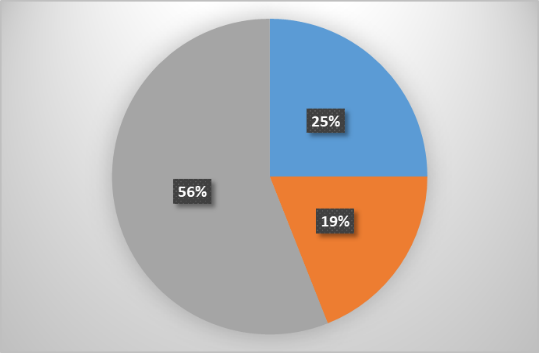 Не понравилось – 3 обучающихся (19%)Не понимал заданий – 9 обучающихся (56%).В это же время учителя-предметники прошли пробное тестирование по функциональной грамотности через сайт «Российская электронная школа». Учителями было отмечено, что практически все задания затрагивают умение логически мыслить, которое слабо развито у наших обучающихся.Пути решения:создать рабочую группу по разработке программы внеурочной деятельности  по развитию функциональной грамотности для обучающихся  2-9 классов сроком до 28.12.2020 г. Состав группы: учитель русского языка и литературы, учитель географии, учитель химии и биологии, учитель математики, учителя технологии;разработать программу внеурочной деятельности по развитию функциональной грамотности для обучающихся  2-4, 5-9 классов сроком до 01.03.2021 года;разработать рабочие программы модулей по функциональной грамотности для обучающихся 6-х классов сроком до 29.01.2021 г. и начать работу по программе с 01.02.2021 г.внедрить разработанные программы внеурочной деятельности для 2-4, 5-9 классов с 01.09.2021 года;организовать проведение интегрированных уроков учителями-предметниками, прошедшими обучение на курсах повышения квалификации по функциональной грамотности, в 6-х классах один раз в два месяца до конца учебного года;провести мониторинг достижений обучающихся 6-х классов по функциональной грамотности на основе материалов сайта Института стратегии развития образования Российской академии образования http://skiv.instrao.ru/bank-zadaniy/finansovaya-gramotnost/ сроком до 25.05.2021 г.провести сравнительный анализ результатов диагностических работ по функциональной грамотности в 6-х классах в срок до 10.06.2021 г.организовать прохождение курсов повышения квалификации по функциональной грамотности учителями-предметниками сроком до 25.08.2021 года.КлассОбщий балл % от максимального балла6 «А»51%6 «Б» 35%В среднем по МБОУ ООШ №337%По Калининградской области31%КлассУровни сформированности функциональной грамотностиУровни сформированности функциональной грамотностиУровни сформированности функциональной грамотностиУровни сформированности функциональной грамотностиУровни сформированности функциональной грамотностиКласснедостаточныйнизкийсреднийповышенный высокий6 «А»0,00,050,050,00,06 «Б»7,150,014,328,60,0Калининградская область16,439,235,59,00,0КлассПроцент6 «А» класс100%6 «Б» класс92,9%В среднем по ОО93,8%Калининградская область83,6%Фамилия, имяВариантПроцент выполненияУровень достиженияГригорьев Константин165повышенныйФотченков Андрей658повышенныйСредняя по классу62повышенныйВ среднем по ОО40среднийКалининградская область32среднийФамилия, имяВариантПроцент выполненияУровень достиженияБелозеров Иван253повышенныйБоскин Даниил124низкийВалайтис Кирилл181высокийГрахаускайте Диана2 0недостаточныйДемчук Максим163повышенныйДьячук Александр118низкийШушанянц Виктория131среднийКараева Милена16низкийКлемин Иван131среднийЗернов Никита533среднийКрокас Владислав583высокийСергеев Владислав525низкийСеливерстов Виталий517низкийЧигасова Дарья567повышенныйВ среднем по классу37среднийВ среднем по ОО40среднийКалининградская область32среднийФамилия, имяВариантПроцент выполненияУровень достиженияГригорьев Константин158повышенныйФотченков Андрей667повышенныйСредняя по классу63повышенныйВ среднем по ОО44среднийКалининградская область44среднийФамилия, имяВариантПроцент выполненияУровень достиженияБелозеров Иван255повышенныйБоскин Даниил125низкийВалайтис Кирилл125низкийГрахаускайте Диана20недостаточныйДемчук Максим150среднийДьячук Александр125низкийШушанянц Виктория125низкийКараева Милена173повышенныйКлемин Иван133среднийЗернов Никита545среднийКрокас Владислав567повышенныйСергеев Владислав527низкийСеливерстов Виталий545среднийЧигасова Дарья583повышенныйВ среднем по классу241среднийВ среднем по ОО44среднийКалининградская область44среднийФамилия, имяВариантПроцент выполненияУровень достиженияГригорьев Константин130среднийФотченков Андрей640среднийСредняя по классу35среднийВ среднем по ОО29низкийКалининградская область19низкийФамилия, имяВариантПроцент выполненияУровень достиженияБелозеров Иван210низкийБоскин Даниил140среднийВалайтис Кирилл130низкийГрахаускайте Диана20недостаточныйДемчук Максим140среднийДьячук Александр120низкийШушанянц Виктория110низкийКараева Милена120низкийКлемин Иван130низкийЗернов Никита520низкийКрокас Владислав540среднийСергеев Владислав550среднийСеливерстов Виталий550среднийЧигасова Дарья540среднийВ среднем по классу29низкийВ среднем по ОО29низкийКалининградская область19низкийФамилия, имяВариантПроцент выполненияУровень достиженияГригорьев Константин1--Фотченков Андрей68низкийСредняя по классу8низкийВ среднем по ОО21низкийКалининградская область24низкийФамилия, имяВариантПроцент выполненияУровень достиженияБелозеров Иван2--Боскин Даниил1--Валайтис Кирилл1--Грахаускайте Диана2--Демчук Максим1--Дьячук Александр1--Шушанянц Виктория1--Караева Милена1--Клемин Иван1--Зернов Никита58низкийКрокас Владислав533среднийСергеев Владислав533среднийСеливерстов Виталий517низкийЧигасова Дарья525низкийВ среднем по классу23низкийВ среднем по ОО21низкийКалининградская область24низкийФамилия, имяВариантПроцент выполненияУровень достиженияГригорьев Константин1--Фотченков Андрей6--Средняя по классу--В среднем по ОО--Калининградская область--Фамилия, имяВариантПроцент выполненияУровень достиженияБелозеров Иван20недостаточныйБоскин Даниил1-Валайтис Кирилл1-Грахаускайте Диана20недостаточныйДемчук Максим1-Дьячук Александр1-Шушанянц Виктория1-Караева Милена120низкийКлемин Иван113низкийЗернов Никита5-Крокас Владислав5-Сергеев Владислав5-Селиверстов Виталий5-Чигасова Дарья5-В среднем по классу9низкийВ среднем по ОО9низкийКалининградская область17низкийФамилия, имяВариантПроцент выполненияУровень достиженияГригорьев Константин183высокийФотченков Андрей6--Средняя по классу83высокийВ среднем по ОО64повышенныйКалининградская область40среднийФамилия, имяВариантПроцент выполненияУровень достиженияБелозеров Иван2--Боскин Даниил150среднийВалайтис Кирилл183высокийГрахаускайте Диана2--Демчук Максим183высокийДьячук Александр133среднийШушанянц Виктория150среднийКараева Милена1--Клемин Иван1--Зернов Никита5--Крокас Владислав5--Сергеев Владислав5--Селиверстов Виталий5--Чигасова Дарья5--В среднем по классу60повышенныйВ среднем по ОО64повышенныйКалининградская область40среднийГКЕГКММАФНЧГВ среднем по ОО64219294440Калининградская область402417194432